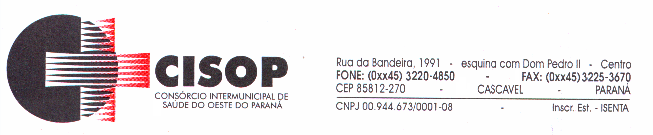                                ADJUDICAÇÃO DE PROCESSOO Pregoeiro do CISOP, nomeado pela Portaria 09 de 02/03/2017, no uso de suas atribuições legais e, considerando haver cumprido todas as exigências do Procedimento de Licitação cujo objeto é a RECARGAS E AQUISIÇÃO DE CARTUCHOS DE TINTA E TONNER, vem adjudicar o presente processo administrativo de licitação, na modalidade Pregão nº 33/2017, para que produza os efeitos legais e jurídicos.Assim, no termo da legislação vigente, fica o presente processo ADJUDICADO, em favor da(s) empresa(s) abaixo relacionada(s):O Pregoeiro do CISOP, no uso de suas atribuições legais, encaminha o processo para análise e Homologação pelo Presidente do CISOP.Cascavel, 29 de agosto de 2017.Gilmar Antônio Cozer          Pregoeiro